Na podlagi 7. člena Uredbe o plačah direktorjev v javnem sektorju (Uradni list RS, št. 68/17, 4/18, 30/18, 116/21, 180/21, 29/22, 89/22, 112/22, 157/22, 25/23, 64/23 in 79/23) ter 19. člena Statuta Mestne občine Nova Gorica (Uradni list RS, št. 13/12, 18/17 in 18/19) je Mestni svet Mestne občine Nova Gorica na seji dne __________________ sprejelS K L E Po soglasju za izplačilo dela plače za redno delovno uspešnostravnateljice Osnovne šole Šempas za leto 20231.Mestni svet Mestne občine Nova Gorica daje soglasje za izplačilo dela plače za redno delovno uspešnost ravnateljice Osnovne šole Šempas za leto 2023 v višini 95% vrednosti meril za ugotavljanje dela plače za delovno uspešnost, ki jo je na podlagi meril za ugotavljanje delovne uspešnosti določil Svet zavoda Osnovne šole Šempas, v skladu s Pravilnikom o merilih za ugotavljanje delovne uspešnosti direktorjev s področja šolstva (Uradni list RS, št. 81/06, 22/08, 39/08 – popr., 104/09, 4/10, 6/12 in 28/21).
2.Za plačilo redne delovne uspešnosti se nameni 5% letnih sredstev za osnovno plačo ravnateljice.3.Ravnateljici se del plače za redno delovno uspešnost za leto 2023 v višini 1.943,43 EUR bruto izplača v letu 2024.4.Ta sklep velja takoj.Številka: 603-8/2023						Samo TurelNova Gorica, 							   ŽUPANŠtevilka:  603-8/2023-8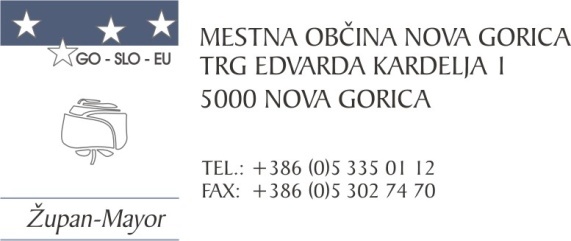 Nova Gorica,  dne 9. aprila 2024O B R A Z L O Ž I T E V Pravni temelji za sprejem Sklepa o soglasju za izplačilo dela plače za redno delovno uspešnost ravnateljice Osnovne šole Šempas za leto 2023:Zakon o sistemu plač v javnem sektorju (Uradni list RS, št. 108/09 – uradno prečiščeno besedilo, 13/10, 59/10, 85/10, 107/10, 35/11 – ORZSPJS49a, 27/12 – odl. US, 40/12 – ZUJF, 46/13, 25/14 – ZFU, 50/14, 95/14 – ZUPPJS15, 82/15, 23/17 – ZDOdv, 67/17, 84/18, 204/21 in 139/22; v nadaljevanju: ZSPJS), ki v prvem odstavku 22. člena določa, da skupen obseg sredstev za plačilo redne delovne uspešnosti znaša najmanj 2% in ne več kot 5% letnih sredstev za osnovne plače, ter da se skupen obseg sredstev za redno delovno uspešnost za plačilo ravnateljev, direktorjev in tajnikov oblikuje in izkazuje ločeno. V tretjem odstavku 22.a člena ZSPJS nadalje določa, da višino dela plače za redno delovno uspešnost ravnateljev in direktorjev določi organ, pristojen za njihovo imenovanje, na podlagi meril, ki jih določi pristojni minister.Uredba o plačah direktorjev v javnem sektorju (Uradni list RS, št. 68/17, 4/18, 30/18, 116/21, 180/21, 29/22, 89/22, 112/22, 157/22, 25/23, 64/23 in 79/23; v nadaljevanju: Uredba), ki v 7. členu določa, da se direktorjem v javnih zavodih del plače za redno delovno uspešnost v okvirih, ki jih določa zakon, izplačuje enkrat letno na podlagi poslovnega poročila, in sicer za redno delovno uspešnost v preteklem letu. Direktorjem oz. ravnateljem pripada redna delovna uspešnost v okviru obsega sredstev, ki so za ta namen zagotovljena v skladu s kolektivno pogodbo za javni sektor. Organ, pristojen za imenovanje direktorja oz. ravnatelja, mora pri odločanju o višini dela plače za redno delovno uspešnost pridobiti soglasje ustanovitelja. V primeru oseb javnega prava, katerih ustanovitelj je lokalna skupnost in se ne financirajo iz proračuna lokalne skupnosti, mora biti podano tudi soglasje pristojnega ministra. Pravilnik o merilih za ugotavljanje delovne uspešnosti direktorjev s področja šolstva (Uradni list RS, št. 81/06, 22/08, 39/08 – popr., 104/09, 4/10, 6/12 in 28/21; v nadaljevanju: Pravilnik), ki določa merila za ugotavljanje delovne uspešnosti ravnateljev in direktorjev oseb javnega prava s področja šolstva in izračun dela plače za delovno uspešnost. Statut Mestne občine Nova Gorica (Uradni list RS, št. 13/12, 18/17 in 18/19), ki v 19. členu določa, da mestni svet odloča o zadevah, ki jih določa zakon.Tretji odstavek 7. člena Uredbe določa, da mora organ, ki je pristojen za imenovanje direktorja, pri odločanju o višini dela plače za redno delovno uspešnost pridobiti soglasje ustanovitelja.Višina dela plače za delovno uspešnost ravnatelja/direktorja je, skladno s Pravilnikom, odvisna od izpolnitve letnega programa zavoda in zagotavljanja dodatnih materialnih sredstev za delo zavoda.Izpolnitev letnega programa dela ter zagotavljanje dodatnih materialnih sredstev za delo zavoda se ovrednoti na naslednji način: Realizacija obsega programa – do 25 % Kakovost izvedbe programa – do 35 % Razvojna naravnanost zavoda – do 35 % Zagotavljanje materialnih pogojev – do 5 %. Izračun sredstev za delovno uspešnost ravnatelja/direktorja je oblikovan skladno s 17. členom Pravilnika tako, da se seštevek doseženih odstotkov na podlagi ovrednotenih meril pomnoži z višino dveh osnovnih mesečnih plač, ter ob upoštevanju 22. člena ZSPJS, iz katerega izhaja, da skupen obseg sredstev za plačilo redne delovne uspešnosti ne sme presegati 5 % letnih sredstev za osnovne plače.Zaradi izjemno zaostrenih kadrovskih težav ter posledično povečanih obremenitev pri izvajanju dodatnih ukrepov za nemoten potek vzgojno-izobraževalnega dela v letu 2023, je Ministrstvo za vzgojo in izobraževanje svetom zavodov priporočilo, da za redno delovno uspešnost ravnatelja, v kolikor ni bilo zaznanih nepravilnosti pri poslovanju, namenijo 5 % letne mase osnovne plače ravnatelja.OŠ Šempas je Mestni občini Nova Gorica posredovala v soglasje Letno poročilo o delu za leto 2023, ki je razdeljeno na poslovno in računovodsko poročilo. Iz računovodskega poročila je razvidno, da je javni zavod v letu 2023 posloval s presežkom prihodkov nad odhodki v višini 3.680,35 EUR. Letno poročilo je na seji 27. 2. 2024 sprejel Svet zavoda OŠ Šempas. Program dela za leto 2023 je bil izveden v okviru načrtovanega, v okviru obstoječe kadrovske zasedbe in v okviru sredstev načrtovanih v finančnem načrtu. Pogodbene obveznosti, financirane s strani mestne občine so bile realizirane in cilji doseženi. Občinska uprava Mestne občine Nova Gorica je v skladu z devetim odstavkom 58. člena Zakona o izvrševanju proračunov Republike Slovenije za leti 2024 in 2025 (Uradni list RS, št. 123/23 in 12/24) dne 13. 3. 2024, izdala soglasje k Letnemu poročilu OŠ Šempas za leto 2023. Svet zavoda OŠ Šempas je dne 28. 3. 2024 Mestni občini Nova Gorica posredoval priloženo vlogo za izdajo soglasja za izplačilo dela plače za redno delovno uspešnost ravnateljice OŠ Šempas za ocenjevalno obdobje od 1. 1. 2023 do 31. 12. 2023. V vlogi so ovrednotena merila za ugotavljanje delovne uspešnosti in podana utemeljitev izplačila dela plače za delovno uspešnost na podlagi prej omenjenih meril, skladno s Pravilnikom pristojnega ministra. Iz dokumentacije je razvidno, da ni podan nobeden od izločilnih pogojev iz 19. člena Pravilnika, ki bi vplival na upravičenost do izplačila delovne uspešnosti.Iz vloge je razvidno, da je Svet zavoda OŠ Šempas odločil, da: je ravnateljica OŠ Šempas dosegla 95 % vrednosti meril za ugotavljanje dela plače za delovno uspešnost, se ravnateljici OŠ Šempas nameni 5 % letne mase njene osnovne plače. Pri izračunu letne mase se upošteva osnovna plača, na podlagi uvrstitve v plačni razred za obdobje prvih treh mesecev (od 1. 1. 2023 do 31. 3. 2023), skladno z veljavno plačno lestvico, ter dvig uvrstitev delovnih mest in nazivov za en plačni razred za obdobje od 1. 4. 2023 do 31. 12. 2023, na podlagi realizacije zavez iz Dogovora o ukrepih na področju plač in drugih stroškov dela v javnem sektorju za leti 2022 in 2023 (Uradni list RS, št. 136/22).Izračun: (3.144,70 EUR x 3 x 5 %) + (3.270,49 EUR x 9 x 5 %) = 1.943,43 EURNa podlagi navedenega se obseg sredstev za redno delovno uspešnost ravnateljice Osnovne šole Šempas za leto 2023 določi v višini 1.943,43 EUR bruto.Sredstva za izplačilo redne delovne uspešnosti ravnateljev osnovnih šol zagotavlja Ministrstvo za vzgojo in izobraževanje, zato predlagani sklep nima finančnih posledic za Mestno občino Nova Gorica. Iz priložene dokumentacije je razvidno, da so izpolnjeni vsi pogoji in da je podaja soglasja utemeljena.Mestnemu svetu Mestne občine Nova Gorica predlagamo, da obravnava predloženo gradivo in sprejme predlagani sklep.Pripravili: mag. Marinka Saksida						Samo Turelvodja Oddelka za družbene dejavnosti				   ŽUPANAndrejka Bašeljvišja svetovalka za družbene dejavnostiPriloga:Vloga Sveta zavoda OŠ Šempas